	  	ΕΝΤΥΠΟ Α2  (ΔΙΑΒΙΒΑΣΤΙΚΟ)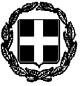 ΘΕΜΑ: «Αποστολή δικαιολογητικών και εισήγηση για έγκριση μετακίνησης»              (για μετακινήσεις στο πλαίσιο Προγράμματος Εrasmus+)Σας αποστέλλουμε τα δικαιολογητικά για έγκριση μετακίνησης στ.. ……………… (πόλη/εις)   ……………………………. (χώρα/ες), ……………………… (αριθμός) εκπαιδευτικών και …………………… (αριθμός) μαθητών-μαθητριών στο πλαίσιο Προγράμματος Erasmus+ με κωδικό ………………………….…………………………. και τίτλο …………………………………………………………………………………………………………………………………………………………..  Η μετακίνηση θα πραγματοποιηθεί από ...-...-... έως και ...-...-...  . Σημειώνουμε ότι: α) Πληρούνται όλες οι προϋποθέσεις που ορίζουν οι Υ.Α. του Υ.ΠΑΙ.Θ. με αρ.:     - 25735/Η1//20-02-2020 (ΦΕΚ 625/τ.Β΄/27-02-2020)     - 20883/ΓΔ4/12-02-2020 (ΦΕΚ 456/τ.Β΄/13-02-2020)β) Ε ι σ η γ ο ύ μ α σ τ ε   θ ε τ ι κ ά   για την πραγματοποίησή της.Συνημμένα, υποβάλλουμε (παρακαλούμε να επιλέγονται   μ ό ν ο    τα αντίστοιχα πεδία):Αίτηση του/της Διευθυντή/Διευθύντριας του σχολείου για έγκριση μετακίνησης: (κυκλώστε αυτό που ισχύει)α) Εκπαιδευτικών (χωρίς μαθητές) β) Συνοδών εκπαιδευτικών και μαθητών-μαθητριών στο εξωτερικό στο πλαίσιο Προγράμματος Erasmus+ (ΕΝΤΥΠΟ Β2).α) Αντίγραφο της Πράξης του Συλλόγου Διδασκόντων του σχολείου με την οποία αποφασίστηκε η συμμετοχή στο Πρόγραμμα και ορίστηκε η Παιδαγωγική ομάδα(Σύμφωνα με το Υπόδειγμα Δ).ήβ) Αντίγραφο της Πράξης του Συλλόγου Διδασκόντων του σχολείου με την οποία αποφασίστηκε η συμμετοχή στο Πρόγραμμα εκπαιδευτικού/ών του σχολείου (σε περίπτωση ατομικής κινητικότητας). Αντίγραφο της Πράξης ανασυγκρότησης της Παιδαγωγικής Ομάδας του Προγράμματος (σε περίπτωση που έχει γίνει ανασυγκρότηση της Παιδαγωγικής Ομάδας).Αντίγραφο της απόφασης του Συλλόγου Διδασκόντων του σχολείου με την οποία εγκρίθηκε η πραγματοποίηση της μετακίνησης (Σύμφωνα με το ΥΠΟΔΕΙΓΜΑ Ε2). Βεβαίωση του/της διευθυντή/διευθύντριας του σχολείου ότι τηρούνται τα προβλεπόμενα από τη νομοθεσία, για μετακίνηση στο πλαίσιο προγράμματος Erasmus+:α) Μαθητών/μαθητριών και συνοδών εκπαιδευτικών και ότι έχει παραλάβει τις ενυπόγραφες υπεύθυνες δηλώσεις των γονέων/κηδεμόνων των μαθητών/μαθητριών (ή των ιδίων εάν είναι ενήλικοι), για τη συναίνεσή τους στη συμμετοχή του παιδιού τους στη συγκεκριμένη εκπαιδευτική δραστηριότητα  β)Εκπαιδευτικών (χωρίς μαθητές).                  (ΕΝΤΥΠΟ Γ2)Ονομαστική Πρόσκληση  από το ξένο σχολείο ή τον φορέα υποδοχής. Πρόγραμμα της επίσκεψης  από το ξένο σχολείο ή τον φορέα υποδοχής.Επίσημο έγγραφο έγκρισης (χρηματοδότησης) του προγράμματος από τον φορέα συντονισμού σε εθνικό επίπεδο.Σύμβαση και παράρτημα με κατάλογο εταίρων (Annex II) στον οποίο περιλαμβάνεται το σχολείο (Σε περίπτωση συμμετοχής σχολικών μονάδων ως εταίρων σε διευρυμένη σύμπραξη και όχι σε σύμπραξη μόνο μεταξύ σχολείων όπου ο συντονιστής είναι ελληνικός φορέας ή φορέας του εξωτερικού). Αντίγραφο ασφαλιστηρίου συμβολαίου ταξιδιωτικής ασφάλισης ή σχετική βεβαίωση της  ασφαλιστικής εταιρίας για μετακινήσεις σε χώρες που δεν ανήκουν στην Ευρωπαϊκή Ένωση ή για τις περιπτώσεις μετακινήσεων που εξαιρούνται από τη διαδικασία επιλογής τουριστικού γραφείου που ορίζεται στο άρθρο 14, παρ. 5 της  Υ.Α. 20883/ΓΔ4/12-02-2020. Ροές Κινητικότητας από το Παράρτημα 2 (Annex II) της Σύμβασης. Ονομαστική κατάσταση αντιστοιχίας των ονομάτων των φιλοξενούμενων μαθητών του ελληνικού σχολείου και των φιλοξενούντων μαθητών του σχολείου του εξωτερικού. (Σε περίπτωση φιλοξενίας των μαθητών του ελληνικού σχολείου από τις οικογένειες των     μαθητών του ξένου σχολείου)Ονομαστική κατάσταση των μαθητών-μαθητριών που συμμετέχουν στη μετακίνηση σε ψηφιακή μορφή (υποβάλλεται σε πίνακα excel, με κεφαλαία ελληνικά γράμματα, σε χωριστές στήλες ο α/α, το επώνυμο και το όνομα του κάθε μαθητή/τριας. Τα ονοματεπώνυμα: α) ταυτίζονται με αυτά που αναγράφονται στην αστυνομική ταυτότητα ή το διαβατήριό τους και β) αναγράφονται με την ίδια σειρά που αναφέρονται στη σχ. απόφαση του Συλλόγου Διδασκόντων του σχολείου. Αποστέλλεται ηλεκτρονικά στο grdith@dide-v-ath.att.sch.gr).                 Ο/Η ΔΙΕΥΘΥΝΤΗΣ/ΝΤΡΙΑ 	   ΤΗΣ ΣΧΟΛΙΚΗΣ ΜΟΝΑΔΑΣ     ………………………………………                                                                                                                                (ονοματεπώνυμο –                                                                                                                            σφραγίδα – υπογραφή)ΕΛΛΗΝΙΚΗ ΔΗΜΟΚΡΑΤΙΑΥΠΟΥΡΓΕΙΟ  ΠΑΙΔΕΙΑΣ, ΘΡΗΣΚΕΥΜΑΤΩΝΚΑΙ ΑΘΛΗΤΙΣΜΟΥ  ΠΕΡΙΦ/ΚΗ Δ/ΝΣΗ Α/ΘΜΙΑΣ & Β/ΘΜΙΑΣ ΕΚΠ/ΣΗΣΑΤΤΙΚΗΣ               Δ/ΝΣΗ Β/ΘΜΙΑΣ ΕΚΠ/ΣΗΣ  B΄ΑΘΗΝΑΣ………………….. (ΣΧΟΛΕΙΟ)Ταχ. Δ/νση: ………………………. Τ.Κ: ………………………..Πληροφορίες : ………………………..Τηλέφωνο: ………………………...FAX: …………………………Email: ………………………….…      ……………. (πόλη), ………………. (ημερομηνία)ΕΛΛΗΝΙΚΗ ΔΗΜΟΚΡΑΤΙΑΥΠΟΥΡΓΕΙΟ  ΠΑΙΔΕΙΑΣ, ΘΡΗΣΚΕΥΜΑΤΩΝΚΑΙ ΑΘΛΗΤΙΣΜΟΥ  ΠΕΡΙΦ/ΚΗ Δ/ΝΣΗ Α/ΘΜΙΑΣ & Β/ΘΜΙΑΣ ΕΚΠ/ΣΗΣΑΤΤΙΚΗΣ               Δ/ΝΣΗ Β/ΘΜΙΑΣ ΕΚΠ/ΣΗΣ  B΄ΑΘΗΝΑΣ………………….. (ΣΧΟΛΕΙΟ)Ταχ. Δ/νση: ………………………. Τ.Κ: ………………………..Πληροφορίες : ………………………..Τηλέφωνο: ………………………...FAX: …………………………Email: ………………………….Αριθ. Πρωτ.: ……………………ΕΛΛΗΝΙΚΗ ΔΗΜΟΚΡΑΤΙΑΥΠΟΥΡΓΕΙΟ  ΠΑΙΔΕΙΑΣ, ΘΡΗΣΚΕΥΜΑΤΩΝΚΑΙ ΑΘΛΗΤΙΣΜΟΥ  ΠΕΡΙΦ/ΚΗ Δ/ΝΣΗ Α/ΘΜΙΑΣ & Β/ΘΜΙΑΣ ΕΚΠ/ΣΗΣΑΤΤΙΚΗΣ               Δ/ΝΣΗ Β/ΘΜΙΑΣ ΕΚΠ/ΣΗΣ  B΄ΑΘΗΝΑΣ………………….. (ΣΧΟΛΕΙΟ)Ταχ. Δ/νση: ………………………. Τ.Κ: ………………………..Πληροφορίες : ………………………..Τηλέφωνο: ………………………...FAX: …………………………Email: ………………………….                              Προς: Δ.Δ.Ε.  Β΄ Αθήνας